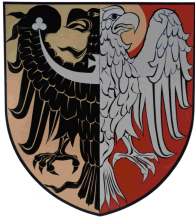            ______________________________AB.6740.814.2021.1.SzM                                                                        Oleśnica, dnia 8 lutego 2022 r.OBWIESZCZENIE STAROSTY OLEŚNICKIEGONa podstawie art. 11a ust. 1, art. 11d ust. 5 ustawy z dnia 10 kwietnia 2003 r. o szczególnych zasadach przygotowania i realizacji inwestycji w zakresie dróg publicznych (tekst jednolity: Dz. U. z 2022 r., poz. 176) oraz art. 49 ustawy z dnia 14 czerwca 1960 r. Kodeks postępowania administracyjnego (tekst jednolity: Dz. U. z 2021 r., poz. 735, z późn. zm.),zawiadamiam,że na wniosek Inwestora – Burmistrza Miasta Oleśnica wykonującego swoje zadania przy pomocy jednostki organizacyjnej będącej zarządcą drogi tj. Sekcji Dróg Miejskich w Oleśnicy z siedzibą w Oleśnicy przy ul. Bolesława Krzywoustego 31c, działającego za pośrednictwem pełnomocnika Pana Jacka Fita, złożony w dniu 20 grudnia 2021 r., zostało wszczęte postępowanie w sprawie wydania decyzji o zezwoleniu na realizację inwestycji drogowej, dla zamierzenia budowlanego pod nazwą: „Przebudowa i rozbudowa drogi gminnej nr 102347D ul. Wielkopolnej na odcinku od ul. Północnej do łącznika zlokalizowanego na dz. nr 28 AM 20 obręb Rataje w Oleśnicy”Wnioskowana inwestycja realizowana będzie na działkach o niżej wymienionych numerach ewidencyjnych gruntów: zajęcia stałe:dz. nr 29/4 AM 20 obręb Rataje (po podziale dz. nr 29/6 AM 20 obręb Rataje ) ;dz. nr 29/3 AM 20 obręb Rataje;zajęcia stałe: nieruchomości, na których prace budowlane będą realizowane na podstawie oświadczenia o posiadanym prawie do dysponowania nieruchomościami na cele budowlane, 
o którym mowa w art. 33 ust. 2 pkt 2 ustawy z dnia 7 lipca 1994 r. Prawo budowlane (tekst jednolity: Dz. U. z 2021 r., poz. 2351, z późn. zm.), w związku z art. 11i ust. 1 ustawy o szczególnych zasadach przygotowania i realizacji inwestycji w zakresie dróg publicznych – istniejący pas drogowy:dz. nr 18, 28, 41 AM 20 obręb Rataje;Decyzja o zezwoleniu na realizację inwestycji drogowej zatwierdzi podział nieruchomości gruntowych przeprowadzony w następujący sposób:dz. nr 29/4 AM 20, obręb Rataje – po podziale dz. nr 29/6 AM 20 obręb Rataje (pod drogę)  i dz. nr 29/5 AM 20 obręb Rataje (zajęcie czasowe);W myśl art. 10 § 1 ustawy - Kodeks postępowania administracyjnego, strony postępowania mają prawo do czynnego w nim udziału, przeglądania akt sprawy oraz składania wniosków i uwag w siedzibie Starostwa Powiatowego w Oleśnicy, ul. Słowackiego 10, Wydział Architektury i Budownictwa, pokój 321, w godzinach pracy Urzędu, w terminie siedmiu dni od dnia zawiadomienia w drodze publicznego obwieszczenia.Informuję, że zgodnie z art. 49 Kodeksu postępowania administracyjnego, zawiadomienie niniejsze uważa się za dokonane po upływie czternastu dni od dnia publicznego ogłoszenia, tj. od daty ukazania się obwieszczenia na tablicy ogłoszeń Starostwa Powiatowego w Oleśnicy, na tablicy ogłoszeń Urzędu Miasta Oleśnicy, w Biuletynach Informacji Publicznej wymienionych Urzędów oraz w prasie lokalnej.